Памятка для родителей!Благоприятный  морально-психологический климат в семье:                     Факторы влияющие на формирование благоприятного климата:         Заинтересованность и помощь. Чаще разговаривайте с ребёнком. Помните, что ни компьютер, ни социальные сети не заменят ему Вас! Не ограждайте ребёнка от обязанностей и проблем. Решайте все проблемы вместе с ребёнком.Способность родителей слушать, понимать и сопереживать. В ходе ежедневного общения рекомендуем Вам использовать психологический приём «Безраздельное внимание»: Пожалуйста, посвятите каждый день 20-30 минут своему ребёнку, ни на что не отвлекаясь. Чем заниматься в такие минуты, не имеет значения. Главное, чтобы ребёнок почувствовал, что «Я один на один с мамой (папой). Меня готовы выслушать».Признание и одобрение со стороны родителей. Радуйтесь успехам ребёнка, даже незначительным. Не раздражайтесь в момент его временных неудач. Не сравнивайте ребёнка с другими детьми.Руководство со стороны родителей. Не командуйте ребёнком, а просите, находите мотивацию к правильным поступкам. Во всём нужно действовать собственным примером. Личный пример – это единственный способ завоевать уважение детей.Не ограничивайте ребёнка в общении со сверстниками.Сотрудничество с колледжем. Если вас что-то беспокоит в поведении ребенка, постарайтесь как можно скорее встретиться и обсудить это с куратором, педагогом-психологом, заведующим отделением, заместителем директора по воспитательной работе.Если кризисные ситуации в жизни подростка: как пережить их вместе!!!У наших детей с определенного возраста появляется своя личная жизнь, в которую не всегда заглянешь, как в открытую книгу. И далеко не всегда они готовы делиться с взрослыми своими мыслями.С точки зрения психологии наиболее тяжело кризисные ситуации переживают подростки со следующими личностными особенностями:   - импульсивность, эмоциональная нестабильность (склонность к непродуманным поступкам); - перфекционизм (желание делать всё идеально, обострённая реакция на критику, совершенные ошибки, недочёты); - агрессивное поведение, раздражительность; -неумение преодолевать проблемы и трудности, отсутствие гибкости мышления, инфантильность; -нестабильная самооценка: то считает себя «великим и грандиозным», то «жалким и ничтожным»; - самодовольство, излишняя самоуверенность или чувство неполноценности и неуверенности; - тревожность и подавленность, частое плохое.Признаки депрессивных реакций у подростков 1. Снижение интереса к деятельности, потеря удовольствия от деятельности, которая раньше нравилась. 2. Уклонение от общения: нежелание идти в школу, общаться со сверстниками, склонность к уединению. 3. Снижение успеваемости из-за трудностей концентрации внимания и нарушений запоминания. 4. Изменения сна и/или аппетита (ест/спит больше/меньше, чем раньше). 5. Вялость, хроническая усталость 6. Грустное настроение или повышенная раздражительность. Идеи собственной малоценности, никчемности. 7. Телесное недомогание: головная боль, проблемы с желудком. 8. Возможным проявлением депрессии может быть отклонение от общепринятых норм поведения: показная бравада, грубость, агрессия, демонстративные уходы из дома, употребление Основные принципы разговора с подростком, находящимся в кризисном состоянии:- Успокоиться самому. - Уделить всё внимание подростку. - Вести беседу так, будто вы обладаете неограниченным запасом времени и важнее этой беседы для вас сейчас ничего нет. - Избегать нотаций, уговаривания, повышенного  тона  речи. - Дать подростку возможность высказаться и говорить только тогда, когда перестанет говорить он.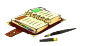 Желаем успеха!Краснодар 2023г.Структура разговора и примеры фраз для оказания эмоциональной поддержки: 1) Начало разговора: «Мне показалось, что в последнее время ты выглядишь расстроенным, у тебя что-то случилось?»; 2) Активное слушание. Пересказать то, что ребёнок рассказал вам, чтобы он убедился, что вы действительно поняли суть услышанного и ничего не пропустили мимо ушей: «Правильно ли я тебя понял(а), что ... ?» 3) Прояснение намерений: «Бывало ли тебе так тяжело, что тебе хотелось, чтобы это все поскорее закончилось?» 4) Расширение перспективы: «Давай подумаем, какие могут быть выходы из этой ситуации? Как ты раньше справлялся с трудностями? Что бы ты сказал, если бы на твоем месте был твой друг?» 5) Нормализация, вселение надежды: «Иногда мы все чувствуем себя подавленными, неспособными что-либо изменить, но потом это состояние проходит»Педагог-психолог КГТК Головушкина Ирина Викторовна                